Note: The University reserves the right to amend course outlines as needed without notice.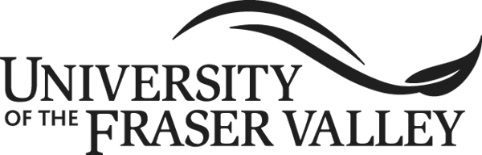 ORIGINAL COURSE IMPLEMENTATION DATE:REVISED COURSE IMPLEMENTATION DATE:COURSE TO BE REVIEWED (six years after UEC approval):Course outline form version: 26/01/2024Course Code and Number:      Course Code and Number:      Number of Credits:       Course credit policy (105)Number of Credits:       Course credit policy (105)Number of Credits:       Course credit policy (105)Course Full Title:      Course Short Title: (To be assigned by OReg based on university standards.)Course Full Title:      Course Short Title: (To be assigned by OReg based on university standards.)Course Full Title:      Course Short Title: (To be assigned by OReg based on university standards.)Course Full Title:      Course Short Title: (To be assigned by OReg based on university standards.)Course Full Title:      Course Short Title: (To be assigned by OReg based on university standards.)Faculty: Faculty: Department (or program if no department):      Department (or program if no department):      Department (or program if no department):      Calendar Description:	(The calendar description should be written in third-person active voice and be concise but meaningful. Make the description clear, brief, and informative; eliminate redundant words and phrases; don't repeat what's in the course title. Sentence fragments are acceptable. Beginning the description with "this course is" is not necessary.) Note: Students with credit for       cannot take this course for further credit. Calendar Description:	(The calendar description should be written in third-person active voice and be concise but meaningful. Make the description clear, brief, and informative; eliminate redundant words and phrases; don't repeat what's in the course title. Sentence fragments are acceptable. Beginning the description with "this course is" is not necessary.) Note: Students with credit for       cannot take this course for further credit. Calendar Description:	(The calendar description should be written in third-person active voice and be concise but meaningful. Make the description clear, brief, and informative; eliminate redundant words and phrases; don't repeat what's in the course title. Sentence fragments are acceptable. Beginning the description with "this course is" is not necessary.) Note: Students with credit for       cannot take this course for further credit. Calendar Description:	(The calendar description should be written in third-person active voice and be concise but meaningful. Make the description clear, brief, and informative; eliminate redundant words and phrases; don't repeat what's in the course title. Sentence fragments are acceptable. Beginning the description with "this course is" is not necessary.) Note: Students with credit for       cannot take this course for further credit. Calendar Description:	(The calendar description should be written in third-person active voice and be concise but meaningful. Make the description clear, brief, and informative; eliminate redundant words and phrases; don't repeat what's in the course title. Sentence fragments are acceptable. Beginning the description with "this course is" is not necessary.) Note: Students with credit for       cannot take this course for further credit. Prerequisites (or NONE): Corequisites (if applicable, or NONE): Pre/corequisites (if applicable, or NONE): Antirequisite Courses (Cannot be taken for additional credit.)Former course code/number:      Cross-listed with:      Equivalent course(s):      (If offered in the previous five years, antirequisite course(s) will be included in the calendar description as a note that students with credit for the antirequisite course(s) cannot take this course for further credit.)Antirequisite Courses (Cannot be taken for additional credit.)Former course code/number:      Cross-listed with:      Equivalent course(s):      (If offered in the previous five years, antirequisite course(s) will be included in the calendar description as a note that students with credit for the antirequisite course(s) cannot take this course for further credit.)Antirequisite Courses (Cannot be taken for additional credit.)Former course code/number:      Cross-listed with:      Equivalent course(s):      (If offered in the previous five years, antirequisite course(s) will be included in the calendar description as a note that students with credit for the antirequisite course(s) cannot take this course for further credit.)Course DetailsSpecial Topics course: (If yes, the course will be offered under different letter designations representing different topics.) Directed Study course: (See policy 207 for more information.)Grading System: Delivery Mode: Expected frequency: Maximum enrolment (for information only):      Course DetailsSpecial Topics course: (If yes, the course will be offered under different letter designations representing different topics.) Directed Study course: (See policy 207 for more information.)Grading System: Delivery Mode: Expected frequency: Maximum enrolment (for information only):      Typical Structure of Instructional HoursTypical Structure of Instructional HoursTypical Structure of Instructional HoursCourse DetailsSpecial Topics course: (If yes, the course will be offered under different letter designations representing different topics.) Directed Study course: (See policy 207 for more information.)Grading System: Delivery Mode: Expected frequency: Maximum enrolment (for information only):      Course DetailsSpecial Topics course: (If yes, the course will be offered under different letter designations representing different topics.) Directed Study course: (See policy 207 for more information.)Grading System: Delivery Mode: Expected frequency: Maximum enrolment (for information only):      Typical Structure of Instructional HoursTypical Structure of Instructional HoursTypical Structure of Instructional HoursPrior Learning Assessment and Recognition (PLAR)Prior Learning Assessment and Recognition (PLAR)Typical Structure of Instructional HoursTypical Structure of Instructional HoursTypical Structure of Instructional HoursTransfer Credit (See bctransferguide.ca.)Transfer credit already exists: Submit outline for (re)articulation: 	(If yes, fill in transfer credit form.)Transfer Credit (See bctransferguide.ca.)Transfer credit already exists: Submit outline for (re)articulation: 	(If yes, fill in transfer credit form.)Scheduled Laboratory HoursLabs to be scheduled independent of lecture hours:	 No    YesScheduled Laboratory HoursLabs to be scheduled independent of lecture hours:	 No    YesScheduled Laboratory HoursLabs to be scheduled independent of lecture hours:	 No    YesTransfer Credit (See bctransferguide.ca.)Transfer credit already exists: Submit outline for (re)articulation: 	(If yes, fill in transfer credit form.)Transfer Credit (See bctransferguide.ca.)Transfer credit already exists: Submit outline for (re)articulation: 	(If yes, fill in transfer credit form.)Department approvalDepartment approvalDepartment approvalDepartment approvalDate of meeting:		     Faculty Council approvalFaculty Council approvalFaculty Council approvalFaculty Council approvalDate of meeting:		     Undergraduate Education Committee (UEC) approvalUndergraduate Education Committee (UEC) approvalUndergraduate Education Committee (UEC) approvalUndergraduate Education Committee (UEC) approvalDate of meeting:		     Learning Outcomes (These should contribute to students’ ability to meet program outcomes and thus Institutional Learning Outcomes.)(5-8 measurable learning outcomes (action verbs) that align with the level of the course, reflect Bloom's taxonomy, and demonstrate the integration of Indigenous epistemologies and pedagogies. Learning outcomes should also align with evaluation methods. For guidance, faculty and departments may consult with Teaching and Learning and refer to UEC's course development resources.) )Upon successful completion of this course, students will be able to:Example: Articulate basic criteria that have been used to determine a work of literature’s place in the Western literary canon.Example: Identify the historical circumstances - political, social, economic, and artistic - leading to the production of posters.Example: Develop persuasive public relations messages for target audiences.Example: Analyze legislation and policies that may impact their provision of supportive teaching and learning practices in relation to diversity issues. this section for supplies and materials for all sections of this course.Recommended Evaluation Methods and Weighting (Evaluation should align to learning outcomes.)Details:(Itemize assignments if 50% or more, and provide any other relevant information.)NOTE: The following sections may vary by instructor. Please see course syllabus available from the instructor.Typical Instructional Methods (Guest lecturers, presentations, online instruction, field trips, etc.)Texts and Resource Materials (Include online resources and Indigenous knowledge sources. Open Educational Resources (OER) should be included whenever possible. If more space is required, use the Supplemental Texts and Resource Materials form.)Required Additional Supplies and Materials (Software, hardware, tools, specialized clothing, etc.)(Use this section for supplies and materials for all sections of this course.)Course Content and Topics(Content related to the learning outcomes can be listed by topic, unit, or module. Please provide one or more examples for special topics courses. Approximately 50-250 words.)